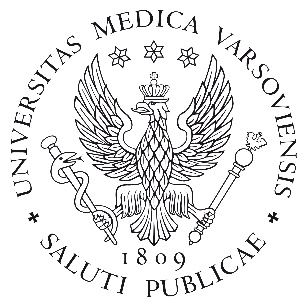 MetryczkaMetryczkaRok akademicki2021/2022WydziałLekarsko-stomatologicznyKierunek studiówLekarsko-dentystycznyDyscyplina wiodąca Nauki medyczneProfil studiów OgólnoakademickiPoziom kształcenia Jednolite magisterskieForma studiówNiestacjonarneTyp modułu/przedmiotuFakultatywnyForma weryfikacji efektów 
uczenia się ZaliczenieJednostka prowadząca Zakład Informatyki Medycznej i Telemedycynyul. Litewska 16, 00-581 Warszawa, III piętrotel. (+48) 22 116 92 43e-mail: zimt@wum.edu.plKierownik jednostkiDr hab. n. med. Andrzej Cacko; andrzej.cacko@wum.edu.plKoordynator przedmiotu Dr hab. n. med. Andrzej Cacko; andrzej.cacko@wum.edu.plOsoba odpowiedzialna za sylabus Lek. Joanna Michalik; joanna.michalik@wum.edu.plProwadzący zajęciaDr hab. n. med. Andrzej Cacko; andrzej.cacko@wum.edu.plLek. Joanna Michalik; joanna.michalik@wum.edu.plMgr inż. Emanuel Tataj; emanuel.tataj@wum.edu.plInformacje podstawoweInformacje podstawoweInformacje podstawoweInformacje podstawoweInformacje podstawoweRok i semestr studiówRok: I, II, III, IV, VSemestr: zimowy i letniRok: I, II, III, IV, VSemestr: zimowy i letniLiczba punktów ECTS2Forma prowadzenia zajęćForma prowadzenia zajęćLiczba godzinKalkulacja punktów ECTSKalkulacja punktów ECTSGodziny kontaktowe z nauczycielem akademickimGodziny kontaktowe z nauczycielem akademickimLiczba godzinKalkulacja punktów ECTSKalkulacja punktów ECTSwykład (W) wykład (W) ---seminarium (S) seminarium (S) ---ćwiczenia (C)ćwiczenia (C)---e-learning (e-L) - seminariae-learning (e-L) - seminaria301,01,0zajęcia praktyczne (ZP)zajęcia praktyczne (ZP)praktyka zawodowa (PZ)praktyka zawodowa (PZ)Samodzielna praca studentaSamodzielna praca studentaSamodzielna praca studentaSamodzielna praca studentaSamodzielna praca studentaPrzygotowanie do zajęć i zaliczeńPrzygotowanie do zajęć i zaliczeń301,01,0Cele kształceniaCele kształceniaWspółczesne technologie zmieniają sektor ochrony zdrowia i jest to proces nieunikniony. Plan zajęć powstał we współpracy z Dr. Bertalan Meskó z Uniwersytetu Semmelweis w Budapeszcie, który jest dyrektorem Instytutu Futurystyki Medycznej i prowadzi blog naukowy The Medical Futurist (medicalfuturist.com). C1Celem fakultetu jest nauczenie studentów jak korzystać z nowoczesnych technologii cyfrowych w sposób zaawansowany, tak aby pomagały w przyszłej pracy. Nowe technologie zbliżają lekarza do pacjenta, pozwalają lepiej poznać chorego, jego styl życia i potrzeby. Co więcej, uzupełniają relację lekarz-pacjent.C2Omówimy nowe metody diagnozowania i leczenia, przyjrzymy się najnowszym rozwiązaniom prezentowanym podczas międzynarodowych targów medycznych, zastanowimy nad bezpieczeństwem i podstawami prawnymi wykorzystania smartfona w codziennej praktyce lekarskiej.Standard kształcenia – Szczegółowe efekty uczenia się Standard kształcenia – Szczegółowe efekty uczenia się Symboli numer efektu uczenia sięzgodnie ze standardami uczenia się Efekty w zakresieWiedzy – Absolwent zna i rozumie:Wiedzy – Absolwent zna i rozumie:D.W17.proces kształtowania się nowych specjalności w zakresie dyscypliny naukowej - nauki medyczne i osiągnięcia czołowych przedstawicieli medycyny polskiej i światowejUmiejętności – Absolwent potrafi:Umiejętności – Absolwent potrafi:D.U13wykorzystywać i przetwarzać informacje, stosując narzędzia informatyczne i korzystając z nowoczesnych źródeł wiedzy medycznejD.U16.krytycznie analizować piśmiennictwo medyczne, w tym w języku angielskim i wyciągać wnioskiPozostałe efekty uczenia sięPozostałe efekty uczenia sięNumer efektu uczenia sięEfekty w zakresieWiedzy – Absolwent zna i rozumie:Wiedzy – Absolwent zna i rozumie:W1podstawowe narzędzia informatyczne i biostatystyczne wykorzystywane w medycynie, w tym medyczne bazy danych, arkusze kalkulacyjne i podstawy grafiki komputerowejW2regulacje prawne dotyczące prowadzenia dokumentacji medycznej, odpowiedzialności karnej, cywilnej i zawodowej lekarzaW3możliwości współczesnej telemedycyny jako narzędzia wspomagania pracy lekarzaUmiejętności – Absolwent potrafi:Umiejętności – Absolwent potrafi:U1korzystać́ z baz danych, w tym internetowych, wyszukiwać́ i przetwarzać dane za pomocą̨ dostępnych narzędziKompetencji społecznych – Absolwent jest gotów do:Kompetencji społecznych – Absolwent jest gotów do:K1korzystania z obiektywnych źródeł informacjiK2przestrzegania tajemnicy lekarskiej i praw pacjentaZajęciaZajęciaZajęciaForma zajęćTreści programoweEfekty uczenia sięSeminariaS1.  – Seminarium 1 – Wprowadzenie do cyfrowej medycyny.D.W17., D.U13., D.U16., W1, W2, W3, U1, K1, K2.SeminariaS2. – Seminarium 2 – Szpital przyszłości.D.W17., D.U13., D.U16., W1, W2, W3, U1, K1, K2.SeminariaS3. – Seminarium 3 – Telemedycyna z perspektywy prawa.D.W17., D.U13., D.U16., W1, W2, W3, U1, K1, K2.SeminariaS4. – Seminarium 4 – Aspekty etyczne cyfrowych danych medycznych.D.W17., D.U13., D.U16., W1, W2, W3, U1, K1, K2.SeminariaS5. – Seminarium 5 – Prywatność w Internecie medycznym.D.W17., D.U13., D.U16., W1, W2, W3, U1, K1, K2.SeminariaS6. – Seminarium 6 – Rewolucja cyfrowej medycyny.D.W17., D.U13., D.U16., W1, W2, W3, U1, K1, K2.SeminariaS7. – Seminarium 7 – Zarządzanie w ochronie zdrowia z wykorzystaniem nowoczesnych technologii.D.W17., D.U13., D.U16., W1, W2, W3, U1, K1, K2.SeminariaS8. – Seminarium 8 – Przyszłość technologii cyfrowych.D.W17., D.U13., D.U16., W1, W2, W3, U1, K1, K2.SeminariaS9. – Seminarium 9 – Przełomowe technologie medyczne.D.W17., D.U13., D.U16., W1, W2, W3, U1, K1, K2.SeminariaZaliczenie: Test podsumowujący. (MSQ) – pytania dotyczące materiału wszystkich seminariów.D.W17., D.U13., D.U16., W1, W2, W3, U1, K1, K2.LiteraturaObowiązkowa1. Materiały dostępne na platformie e-WUM2. Materiały opublikowane na stronie medicalfuturist.comUzupełniająca1. Ramez Naam: Apex Nexus. Wyd. Drageus 20172. Aldous Huxley: Nowy wspaniały świat. Wyd. MUZA 20113. Dave Eggers: Krąg. Wyd. Sonia Draga 2015Sposoby weryfikacji efektów uczenia sięSposoby weryfikacji efektów uczenia sięSposoby weryfikacji efektów uczenia sięSymbol przedmiotowego efektu uczenia sięSposoby weryfikacji efektu uczenia sięKryterium zaliczeniaD.W17., D.U13., D.U16., W1, W2, W3, U1, K1, K2..Wykonanie zadań i aktywności e-learningowychZaliczenie e-zajęć – uzyskanie co najmniej 51% punktów w każdym seminarium e-learningowym.D.W17., D.U13., D.U16., W1, W2, W3, U1, K1, K2..Test elektroniczny (podsumowujący) – pytania dotyczące materiału wszystkich seminariów.Uzyskanie co najmniej 51% punktów.Ocena końcowa to ocena 
z testu podsumowującego.Zakres ocen:2,0 (ndst) – do 51% pkt.3,0 (dst) – powyżej 51% do 60% pkt.3,5 (ddb) – powyżej 60% do 70% pkt.4,0 (db) – powyżej 70% do 80% pkt.4,5 (pdb) – powyżej 80% do 90% pkt.5,0 (bdb) – powyżej 90% pkt.Informacje dodatkowe Fakultet jest realizowany w semestrze zimowym lub letnim. Student może zapisać się tylko na jedną edycję fakultetu.Wszystkie tematy zajęć oraz zaliczenie realizowane są na platformie e-learningowej Warszawskiego Uniwersytetu Medycznego eWUM (e learning.wum.edu.pl)Ocena z fakultetu jest wystawiana na podstawie punktów uzyskanych w teście podsumowującym. Każdy uczestnik ma dwa podejścia do testu. Zalicza wyższa ocena.Przy Zakładzie działa Studenckie Koło Naukowe Informatyki Medycznej i Telemedycyny – opiekun: Emanuel Tataj (kontakt: emanuel.tataj@wum.edu.pl)Szczegółowe informacje dostępne są na stronie http://zimit.wum.edu.pl/studenckie-kolo-naukowe/